MINISTRY OF HIGHER EDUCATION ANDSCIENTIFIC RESEARCHFERHAT ABBAS UNIVERSITY, SETIF-1,ALGERIA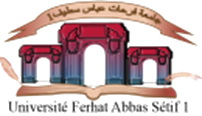 LABORATORY OF ENGINEERING CHEMICAL PROCESSESDEPARTMENT OF ENGINEERING PROCESSESFACULTY OF TECHNOLOGYORGANIZE First International WorkshopOn Chemical Engineering(IWCE’17)02-03December 2017The IWCE’17 is the first edition of the International Workshop on Chemical Engineering. It will be held at FERHAT ABBAS University Setif-1, Setif, Algeria. This first edition is dedicated to the memory of the late Professor DJELLOULI Brahim, an ex-member of our Department and ex head of the Laboratory of Engineering Chemical Processes.The Chemical engineering is a multidisciplinary field of applied engineering. It is an application of the physical science (Chemistry & Physics), life sciences including biochemistry with applied mathematics and economics. it is, simply, the applied engineering dealing with the production process of chemical and biochemical products.HONORARY PRESIDENTPr. DJENANE Abdel-MadjidRector of the Ferhat ABBAS University of Setif-1VICE HONORARY PRESIDENTSPr.KHARMOUCHE AhmedDean of the Faculty of TechnologyPr.BOUZERAFA BrahimHead of the Department of Process Engineering ORGANIZING COMMITTEEPRESIDENT: Pr. L. BENCHEIKHMEMBERSPr. B. BOUZERAFAPr. A. DOUIBIPr. M. GUELLALPr. F. ROUABAHDr. M. BENAICHADr. A. BOUGUETTOUCHADr. D. CHEBLIDr. L. CHIBANEDr. F. CHEBIRADr. H. BENADDIDr. F. DJERBOUADr. A. FLILISSADr. Z. GUEZZOUTDr.H.ZAGHOUANESCIENTIFICCOMMITTEEPRESIDENT : Pr. S. NACEFMEMBERSPr. D. BENACHOUR	(Sétif-1, Algeria)Pr. M. BOUTAHALA	(Sétif-1, Algeria)Pr. S. NACEF		(Sétif-1, Algeria)Pr.  M. BAITICHE	(Sétif-1, Algeria)Pr. T.  BENANIBA	(Sétif-1, Algeria)Pr. L. BENCHEIKH	(Sétif-1, Algeria)Pr. N. HADDAOUI	(Sétif-1, Algeria)Pr M. KOLLI		(Sétif-1, Algeria)Pr. S. CHAFAA	(Sétif-1, Algeria)Pr. F. BENGHANEM	(Sétif-1, Algeria)Pr. B. NESSARK	(Sétif-1, Algeria)Pr. A. SEKKI		(Sétif-1, Algeria)Pr. P. MELLEARD	(Rennes 1, France)Pr. G. FINQUENEISEL (Metz, France)Pr. B. SAIDANI           (Bejaia, Algeria)Pr H. BASSIM		(Penang, Malaysia)Pr. L.M. BENCHEIKH (Constantine 3, Algeria)Pr. K.E. BOUHIDEL	(Batna, Algeria)Pr. N. CHELLALI	(B.B.A, Algeria)Pr. A.H. MENIAI	(Constantine 3, Algeria)Pr. L. ZERROUAL	(Sétif-1, Algeria)Pr. A. BOUKEROUI	(Bejaia, Algeria)Pr. M. MERROUCHE	(M’sila, Algeria)Pr.  K. REDHA	(Jijel, Algeria)Pr. L. OUAHAB	(Rennes 1, France)Pr. A. AMRANE	(Rennes 1, France)Pr. A. DARCHEN	(Rennes 1, France)Pr. M. BOUHELASSA (Constantine 3 ; Algeria)Pr. L. TIFOUTI	(Annaba, Algeria)Pr. L. ZOUIOUECHE	(Annaba, Algeria)Dr. S. KOUTCHOUKALI (ENP, Constantine, Algeria)Dr. F. AMMARI	(Sétif-1, Algeria)Dr. Y. BENGUERBA	(Sétif-1, Algeria)Dr. M.C.A. TOUABTI	(Sétif-1, Algeria)Pr. A. LALLAM	(UHA. Mulhouse, France)Dr. A. BOUZAZA	(Rennes 1, France)Dr. A. SOUALEH	(Béjaia, Algeria)Dr. A. REFFAS	(M’sila, Algeria)Dr. F. BOUREMED	(Jijel, Algeria)ABSTRACT SUBMISSION DEADLINESEPTEMBER15ST, 2017Web-site: www.univ-setif.dz/OCS/iwce17CONTACT INFORMATIONSTél/fax : +(213) 36 61 11 54               +(213) 36 61 11 63E-mail : iwce17@univ-setif.dz  Themes of the Chemical Engineering Workshop (IWCE’17) are emerging technologies and scientific advancements in Chemical Engineering and their applications. The workshop aim is to encourage young research students to share their work by providing them an opportunity to meet with the experts in the field of Chemical Engineering. This workshop (IWCE’17) hopes to provide an opportunity for people working in industry and academics to keep up to date with current technology trends. 1- Catalysis2- Biotechnology3-Environment and green chemistry4-Materials and nanomaterials5-Modeling and simulation of processesThe official languages of the workshop are: English, French and Arabic.-September 15, 2017: Deadline for submission of abstracts and registrations form.- October 15, 2017: Notification of acceptance.-October31, 2017: Confirmation of participation.Abstracts written in English, French or Arabic, are to be submitted by email. The proposed work should describe new contributions to Workshop topics. The abstract should be submitted in a Word format file. It should not exceed one A4 page with 2.5 cm margin on each side. The main text should be written with the Times New Roman 12 justified and with single space. The title of the abstract should be written in bold with capital letters (Times New Roman, 14). The names of authors (Times New Roman, font 10), highlighting the name of the author presenting the work. The addresses of the authors must be in italic (Times New Roman, 10). Registration fees are to be paid on site.- Algerian academics with accommodation: 12.000 DA- Algerian academics without accommodation 8000 DA - Student with accommodation                           6000 DA - Student without accommodation                   3000 DA- Foreign academics                                             300 € - Foreign student                                                  150 €- Accompanying person                                       6000 DA- Others                                                                  20000DAThe registration fees for one person (for one abstract only) include accommodation, workshop documents, program, book or CD of abstracts, admission to all scientific sessions, technical exhibition, coffee breaks and lunches.A registration certificate is required for students for the IWCE’17 Conference.Abstracts and application forms should be sent to the IWCE’17 registration service to the:E-mail : iwce17@univ-setif.dz M., Dr., Prof.……………………………………..Last name: …………………………….................Family name: …………………………………….Institution: …………………………...…………..Address: …………………………….…………………………………………………………………Phone: ……………………………………………e-mail: …………………………………………...I intend to participate with a (n):        Poster       Oral presentationEntitled:……………………………...……..…….…………………………………………………………..……………………………………………………….